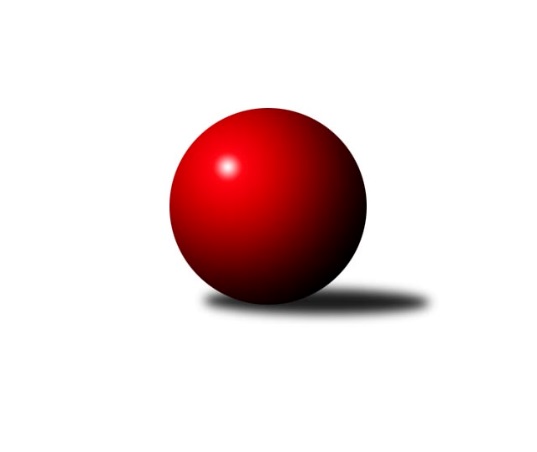 Č.13Ročník 2023/2024	20.5.2024 Krajský přebor Ústeckého kraje 2023/2024Statistika 13. kolaTabulka družstev:		družstvo	záp	výh	rem	proh	skore	sety	průměr	body	plné	dorážka	chyby	1.	SKK Bílina	13	10	0	3	65.5 : 38.5 	(82.5 : 73.5)	2489	20	1744	745	48.6	2.	SKK Podbořany B	13	9	1	3	62.0 : 42.0 	(85.0 : 71.0)	2479	19	1719	760	46.8	3.	TJ Teplice Letná B	13	8	0	5	61.0 : 43.0 	(90.5 : 65.5)	2499	16	1750	749	46.8	4.	Sokol Ústí n. L.	13	7	1	5	52.5 : 51.5 	(80.5 : 75.5)	2471	15	1723	749	58.3	5.	TJ KK Louny	13	7	0	6	55.5 : 48.5 	(81.0 : 75.0)	2459	14	1722	736	49.9	6.	Sokol Spořice	13	5	0	8	45.0 : 59.0 	(71.5 : 84.5)	2349	10*	1669	681	57.2	7.	TJ Elektrárny Kadaň B	13	4	0	9	46.5 : 57.5 	(79.5 : 76.5)	2427	8	1712	715	49.1	8.	TJ Lokomotiva Ústí n. L. C	13	1	0	12	28.0 : 76.0 	(53.5 : 102.5)	2317	2	1653	664	61.8Tabulka doma:		družstvo	záp	výh	rem	proh	skore	sety	průměr	body	maximum	minimum	1.	SKK Bílina	6	6	0	0	35.5 : 12.5 	(41.5 : 30.5)	2448	12	2487	2410	2.	Sokol Ústí n. L.	7	5	1	1	36.5 : 19.5 	(50.0 : 34.0)	2360	11	2410	2304	3.	SKK Podbořany B	6	4	0	2	28.0 : 20.0 	(41.0 : 31.0)	2564	8	2613	2505	4.	TJ Teplice Letná B	7	4	0	3	32.0 : 24.0 	(49.5 : 34.5)	2578	8	2664	2504	5.	TJ KK Louny	6	3	0	3	27.0 : 21.0 	(42.0 : 30.0)	2592	6	2754	2438	6.	Sokol Spořice	7	3	0	4	25.0 : 31.0 	(41.5 : 42.5)	2359	6	2408	2300	7.	TJ Elektrárny Kadaň B	7	2	0	5	25.5 : 30.5 	(44.0 : 40.0)	2513	4	2652	2422	8.	TJ Lokomotiva Ústí n. L. C	6	0	0	6	13.0 : 35.0 	(27.5 : 44.5)	2428	0	2485	2392Tabulka venku:		družstvo	záp	výh	rem	proh	skore	sety	průměr	body	maximum	minimum	1.	SKK Podbořany B	7	5	1	1	34.0 : 22.0 	(44.0 : 40.0)	2467	11	2627	2271	2.	TJ Teplice Letná B	6	4	0	2	29.0 : 19.0 	(41.0 : 31.0)	2486	8	2609	2324	3.	SKK Bílina	7	4	0	3	30.0 : 26.0 	(41.0 : 43.0)	2495	8	2610	2266	4.	TJ KK Louny	7	4	0	3	28.5 : 27.5 	(39.0 : 45.0)	2439	8	2569	2273	5.	TJ Elektrárny Kadaň B	6	2	0	4	21.0 : 27.0 	(35.5 : 36.5)	2413	4	2576	2341	6.	Sokol Spořice	6	2	0	4	20.0 : 28.0 	(30.0 : 42.0)	2348	4*	2501	1948	7.	Sokol Ústí n. L.	6	2	0	4	16.0 : 32.0 	(30.5 : 41.5)	2490	4	2568	2362	8.	TJ Lokomotiva Ústí n. L. C	7	1	0	6	15.0 : 41.0 	(26.0 : 58.0)	2301	2	2492	2074Tabulka podzimní části:		družstvo	záp	výh	rem	proh	skore	sety	průměr	body	doma	venku	1.	SKK Bílina	11	9	0	2	57.5 : 30.5 	(69.5 : 62.5)	2522	18 	5 	0 	0 	4 	0 	2	2.	SKK Podbořany B	11	8	1	2	54.0 : 34.0 	(74.0 : 58.0)	2489	17 	4 	0 	2 	4 	1 	0	3.	TJ Teplice Letná B	11	7	0	4	53.0 : 35.0 	(76.5 : 55.5)	2496	14 	3 	0 	2 	4 	0 	2	4.	Sokol Ústí n. L.	11	5	1	5	39.5 : 48.5 	(62.0 : 70.0)	2469	11 	3 	1 	1 	2 	0 	4	5.	TJ KK Louny	11	5	0	6	45.0 : 43.0 	(69.0 : 63.0)	2466	10 	3 	0 	3 	2 	0 	3	6.	TJ Elektrárny Kadaň B	11	4	0	7	41.0 : 47.0 	(69.0 : 63.0)	2441	8 	2 	0 	4 	2 	0 	3	7.	Sokol Spořice	11	4	0	7	37.0 : 51.0 	(60.5 : 71.5)	2352	8* 	2 	0 	3 	2 	0 	4	8.	TJ Lokomotiva Ústí n. L. C	11	1	0	10	25.0 : 63.0 	(47.5 : 84.5)	2329	2 	0 	0 	6 	1 	0 	4Tabulka jarní části:		družstvo	záp	výh	rem	proh	skore	sety	průměr	body	doma	venku	1.	Sokol Ústí n. L.	2	2	0	0	13.0 : 3.0 	(18.5 : 5.5)	2404	4 	2 	0 	0 	0 	0 	0 	2.	TJ KK Louny	2	2	0	0	10.5 : 5.5 	(12.0 : 12.0)	2438	4 	0 	0 	0 	2 	0 	0 	3.	TJ Teplice Letná B	2	1	0	1	8.0 : 8.0 	(14.0 : 10.0)	2627	2 	1 	0 	1 	0 	0 	0 	4.	SKK Bílina	2	1	0	1	8.0 : 8.0 	(13.0 : 11.0)	2338	2 	1 	0 	0 	0 	0 	1 	5.	SKK Podbořany B	2	1	0	1	8.0 : 8.0 	(11.0 : 13.0)	2449	2 	0 	0 	0 	1 	0 	1 	6.	Sokol Spořice	2	1	0	1	8.0 : 8.0 	(11.0 : 13.0)	2315	2 	1 	0 	1 	0 	0 	0 	7.	TJ Elektrárny Kadaň B	2	0	0	2	5.5 : 10.5 	(10.5 : 13.5)	2413	0 	0 	0 	1 	0 	0 	1 	8.	TJ Lokomotiva Ústí n. L. C	2	0	0	2	3.0 : 13.0 	(6.0 : 18.0)	2282	0 	0 	0 	0 	0 	0 	2 Zisk bodů pro družstvo:		jméno hráče	družstvo	body	zápasy	v %	dílčí body	sety	v %	1.	Václav Valenta ml.	TJ KK Louny 	11	/	11	(100%)	18	/	22	(82%)	2.	Jitka Rollová 	TJ KK Louny 	9	/	11	(82%)	17	/	22	(77%)	3.	Lukáš Uhlíř 	SKK Bílina 	9	/	11	(82%)	16	/	22	(73%)	4.	Daniela Hlaváčová 	TJ KK Louny 	9	/	13	(69%)	18	/	26	(69%)	5.	Pavlína Černíková 	SKK Bílina 	9	/	13	(69%)	17.5	/	26	(67%)	6.	Zdeněk Hošek 	TJ Elektrárny Kadaň B 	8.5	/	12	(71%)	16	/	24	(67%)	7.	Petr Staněk 	Sokol Ústí n. L. 	8.5	/	13	(65%)	15	/	26	(58%)	8.	Barbora Ambrová 	TJ Elektrárny Kadaň B 	8	/	11	(73%)	14	/	22	(64%)	9.	Antonín Onderka 	TJ Elektrárny Kadaň B 	8	/	12	(67%)	14	/	24	(58%)	10.	Petr Kunt ml.	Sokol Ústí n. L. 	8	/	13	(62%)	15	/	26	(58%)	11.	Tomáš Čecháček 	TJ Teplice Letná B 	8	/	13	(62%)	14	/	26	(54%)	12.	Vojtěch Filip 	TJ Teplice Letná B 	7	/	8	(88%)	11	/	16	(69%)	13.	Jindřich Formánek 	TJ Teplice Letná B 	7	/	10	(70%)	12	/	20	(60%)	14.	Zdeněk Vítr 	SKK Bílina 	7	/	11	(64%)	14.5	/	22	(66%)	15.	Rudolf Březina 	TJ Teplice Letná B 	7	/	11	(64%)	12.5	/	22	(57%)	16.	Tomáš Rabas 	TJ Teplice Letná B 	7	/	12	(58%)	17	/	24	(71%)	17.	Marcela Bořutová 	TJ Lokomotiva Ústí n. L. C 	7	/	12	(58%)	11.5	/	24	(48%)	18.	Jiřina Kařízková 	Sokol Spořice 	7	/	13	(54%)	12.5	/	26	(48%)	19.	Petr Kunt st.	Sokol Ústí n. L. 	7	/	13	(54%)	12.5	/	26	(48%)	20.	Milan Schoř 	Sokol Ústí n. L. 	6	/	8	(75%)	12	/	16	(75%)	21.	Vladislav Krusman 	SKK Podbořany B 	6	/	10	(60%)	13.5	/	20	(68%)	22.	Václav Kordulík 	Sokol Spořice 	6	/	10	(60%)	11	/	20	(55%)	23.	Marek Půta 	SKK Podbořany B 	6	/	10	(60%)	11	/	20	(55%)	24.	Štefan Kutěra 	Sokol Spořice 	6	/	13	(46%)	14	/	26	(54%)	25.	Jiří Pavelka 	SKK Bílina 	6	/	13	(46%)	9.5	/	26	(37%)	26.	Martin Vích 	SKK Bílina 	5	/	6	(83%)	8	/	12	(67%)	27.	Kamil Srkal 	SKK Podbořany B 	5	/	7	(71%)	10	/	14	(71%)	28.	Pavel Stupka 	SKK Podbořany B 	5	/	8	(63%)	10	/	16	(63%)	29.	Horst Schmiedl 	Sokol Spořice 	5	/	11	(45%)	10	/	22	(45%)	30.	Nataša Triščová 	TJ Elektrárny Kadaň B 	4.5	/	10	(45%)	10.5	/	20	(53%)	31.	Rudolf Hofmann 	SKK Podbořany B 	4	/	5	(80%)	9	/	10	(90%)	32.	David Marcelly 	SKK Podbořany B 	4	/	7	(57%)	8	/	14	(57%)	33.	Jitka Šálková 	SKK Bílina 	4	/	9	(44%)	7	/	18	(39%)	34.	Petr Andres 	Sokol Spořice 	3.5	/	7	(50%)	7	/	14	(50%)	35.	Kateřina Ambrová 	TJ Elektrárny Kadaň B 	3.5	/	9	(39%)	7.5	/	18	(42%)	36.	Martin Čecho 	SKK Bílina 	3.5	/	11	(32%)	6	/	22	(27%)	37.	Radek Goldšmíd 	SKK Podbořany B 	3	/	3	(100%)	6	/	6	(100%)	38.	Matěj Petýrek 	TJ Lokomotiva Ústí n. L. C 	3	/	4	(75%)	5	/	8	(63%)	39.	Petr Bílek 	Sokol Ústí n. L. 	3	/	5	(60%)	6	/	10	(60%)	40.	Vlastimil Heryšer 	SKK Podbořany B 	3	/	5	(60%)	5.5	/	10	(55%)	41.	Václav Valenta st.	TJ KK Louny 	3	/	8	(38%)	8	/	16	(50%)	42.	Pavel Bidmon 	TJ Elektrárny Kadaň B 	3	/	8	(38%)	5	/	16	(31%)	43.	Josef Jiřinský 	TJ Teplice Letná B 	3	/	10	(30%)	7.5	/	20	(38%)	44.	Jitka Sottnerová 	TJ Lokomotiva Ústí n. L. C 	3	/	10	(30%)	7	/	20	(35%)	45.	Alexandr Moróc 	TJ Lokomotiva Ústí n. L. C 	3	/	10	(30%)	7	/	20	(35%)	46.	Jindřich Wolf 	Sokol Ústí n. L. 	3	/	13	(23%)	11	/	26	(42%)	47.	Jitka Jindrová 	Sokol Spořice 	2.5	/	7	(36%)	6	/	14	(43%)	48.	Leona Radová 	SKK Podbořany B 	2	/	2	(100%)	3	/	4	(75%)	49.	Jaroslav Štěpánek 	Sokol Spořice 	2	/	2	(100%)	3	/	4	(75%)	50.	Kryštof Turek 	SKK Podbořany B 	2	/	2	(100%)	2	/	4	(50%)	51.	Josef Matoušek 	TJ Lokomotiva Ústí n. L. C 	2	/	3	(67%)	4	/	6	(67%)	52.	Milan Bašta 	TJ KK Louny 	2	/	4	(50%)	3	/	8	(38%)	53.	Zuzana Tiličková 	TJ Lokomotiva Ústí n. L. C 	2	/	4	(50%)	2	/	8	(25%)	54.	Jana Černá 	Sokol Spořice 	2	/	6	(33%)	5	/	12	(42%)	55.	Martin Lukeš 	TJ Teplice Letná B 	2	/	7	(29%)	6.5	/	14	(46%)	56.	Květuše Strachoňová 	TJ Lokomotiva Ústí n. L. C 	2	/	10	(20%)	5	/	20	(25%)	57.	Miroslav Kesner 	TJ KK Louny 	2	/	12	(17%)	6	/	24	(25%)	58.	Zdenek Ramajzl 	TJ Lokomotiva Ústí n. L. C 	2	/	13	(15%)	8	/	26	(31%)	59.	Jan Zach 	TJ Elektrárny Kadaň B 	1	/	1	(100%)	2	/	2	(100%)	60.	Pavel Mihalík 	Sokol Ústí n. L. 	1	/	1	(100%)	2	/	2	(100%)	61.	Roman Moucha 	SKK Bílina 	1	/	1	(100%)	1	/	2	(50%)	62.	Martin Dolejší 	TJ Teplice Letná B 	1	/	2	(50%)	3	/	4	(75%)	63.	Rudolf Šamaj 	SKK Bílina 	1	/	2	(50%)	2	/	4	(50%)	64.	Martin Lázna 	TJ KK Louny 	1	/	2	(50%)	1	/	4	(25%)	65.	Martin Václavek 	TJ KK Louny 	1	/	3	(33%)	2	/	6	(33%)	66.	Eliška Holakovská 	TJ Lokomotiva Ústí n. L. C 	1	/	3	(33%)	1	/	6	(17%)	67.	Radek Jung 	TJ KK Louny 	1	/	3	(33%)	1	/	6	(17%)	68.	Petr Strnad 	TJ Elektrárny Kadaň B 	1	/	4	(25%)	2.5	/	8	(31%)	69.	Vlastimil Procházka 	SKK Podbořany B 	1	/	4	(25%)	2	/	8	(25%)	70.	Roman Exner 	TJ Lokomotiva Ústí n. L. C 	1	/	5	(20%)	3	/	10	(30%)	71.	Jiří Wetzler 	Sokol Spořice 	1	/	5	(20%)	1	/	10	(10%)	72.	Robert Ambra 	TJ Elektrárny Kadaň B 	1	/	7	(14%)	6	/	14	(43%)	73.	Ladislav Mandinec 	SKK Podbořany B 	1	/	7	(14%)	3	/	14	(21%)	74.	Kristýna Ausbuherová 	SKK Podbořany B 	1	/	7	(14%)	1	/	14	(7%)	75.	Petr Kuneš 	Sokol Ústí n. L. 	1	/	10	(10%)	6	/	20	(30%)	76.	Miroslav Sodomka 	TJ KK Louny 	0.5	/	4	(13%)	2	/	8	(25%)	77.	Michal Horňák 	TJ Teplice Letná B 	0	/	1	(0%)	1	/	2	(50%)	78.	Petr Řepík 	SKK Podbořany B 	0	/	1	(0%)	1	/	2	(50%)	79.	Tomáš Šaněk 	SKK Bílina 	0	/	1	(0%)	1	/	2	(50%)	80.	Veronika Šílová 	TJ KK Louny 	0	/	1	(0%)	0	/	2	(0%)	81.	Josef Strachoň st.	TJ Lokomotiva Ústí n. L. C 	0	/	1	(0%)	0	/	2	(0%)	82.	František Pfeifer 	TJ KK Louny 	0	/	2	(0%)	1	/	4	(25%)	83.	Boleslava Slunéčková 	Sokol Spořice 	0	/	3	(0%)	2	/	6	(33%)	84.	Slavomír Suchý 	TJ Lokomotiva Ústí n. L. C 	0	/	3	(0%)	0	/	6	(0%)Průměry na kuželnách:		kuželna	průměr	plné	dorážka	chyby	výkon na hráče	1.	Louny, 1-2	2558	1785	772	50.3	(426.4)	2.	Podbořany, 1-4	2538	1767	771	48.2	(423.1)	3.	TJ Teplice Letná, 1-4	2532	1756	776	48.7	(422.1)	4.	Kadaň, 1-2	2520	1750	769	44.6	(420.0)	5.	TJ Lokomotiva Ústí nad Labem, 1-4	2466	1738	728	52.3	(411.1)	6.	Bílina, 1-2	2387	1687	699	53.8	(397.9)	7.	Sokol Spořice, 1-2	2341	1658	683	56.4	(390.2)	8.	Sokol Ústí, 1-2	2304	1641	663	63.6	(384.1)Nejlepší výkony na kuželnách:Louny, 1-2TJ KK Louny	2754	9. kolo	Jitka Rollová 	TJ KK Louny	518	8. koloTJ KK Louny	2704	8. kolo	Václav Valenta ml.	TJ KK Louny	506	9. koloSKK Bílina	2610	10. kolo	Jitka Rollová 	TJ KK Louny	504	4. koloSKK Podbořany B	2597	2. kolo	Václav Valenta ml.	TJ KK Louny	480	7. koloTJ Elektrárny Kadaň B	2576	7. kolo	Rudolf Hofmann 	SKK Podbořany B	476	2. koloTJ KK Louny	2574	4. kolo	Václav Valenta ml.	TJ KK Louny	473	10. koloTJ KK Louny	2566	10. kolo	Daniela Hlaváčová 	TJ KK Louny	468	9. koloSokol Ústí n. L.	2521	9. kolo	Václav Valenta ml.	TJ KK Louny	467	4. koloTJ KK Louny	2517	7. kolo	Daniela Hlaváčová 	TJ KK Louny	466	8. koloSokol Spořice	2460	4. kolo	Pavlína Černíková 	SKK Bílina	465	10. koloPodbořany, 1-4SKK Podbořany B	2613	4. kolo	Václav Valenta ml.	TJ KK Louny	489	11. koloSKK Podbořany B	2600	1. kolo	Marek Půta 	SKK Podbořany B	468	11. koloTJ Teplice Letná B	2583	7. kolo	Rudolf Hofmann 	SKK Podbořany B	467	4. koloSKK Podbořany B	2578	11. kolo	David Marcelly 	SKK Podbořany B	465	8. koloTJ KK Louny	2569	11. kolo	David Marcelly 	SKK Podbořany B	464	1. koloSokol Ústí n. L.	2568	10. kolo	Petr Staněk 	Sokol Ústí n. L.	463	10. koloSKK Podbořany B	2558	8. kolo	Lukáš Uhlíř 	SKK Bílina	457	4. koloSKK Podbořany B	2530	7. kolo	Tomáš Čecháček 	TJ Teplice Letná B	457	7. koloSKK Podbořany B	2505	10. kolo	Leona Radová 	SKK Podbořany B	455	1. koloSKK Bílina	2493	4. kolo	Kamil Srkal 	SKK Podbořany B	455	1. koloTJ Teplice Letná, 1-4TJ Teplice Letná B	2664	13. kolo	Jitka Rollová 	TJ KK Louny	503	5. koloTJ Teplice Letná B	2662	2. kolo	Martin Dolejší 	TJ Teplice Letná B	494	13. koloSKK Podbořany B	2627	12. kolo	Vojtěch Filip 	TJ Teplice Letná B	470	6. koloTJ Teplice Letná B	2589	12. kolo	David Marcelly 	SKK Podbořany B	465	12. koloSKK Bílina	2560	6. kolo	Jindřich Formánek 	TJ Teplice Letná B	464	2. koloTJ Teplice Letná B	2558	6. kolo	Lukáš Uhlíř 	SKK Bílina	461	6. koloTJ Teplice Letná B	2556	9. kolo	Vojtěch Filip 	TJ Teplice Letná B	461	2. koloSokol Ústí n. L.	2539	2. kolo	Václav Valenta ml.	TJ KK Louny	459	5. koloTJ KK Louny	2526	5. kolo	Radek Goldšmíd 	SKK Podbořany B	458	12. koloTJ Teplice Letná B	2510	3. kolo	Tomáš Čecháček 	TJ Teplice Letná B	455	2. koloKadaň, 1-2TJ Elektrárny Kadaň B	2652	9. kolo	Štefan Kutěra 	Sokol Spořice	497	2. koloTJ Teplice Letná B	2609	10. kolo	Barbora Ambrová 	TJ Elektrárny Kadaň B	461	9. koloSKK Bílina	2599	9. kolo	Pavel Stupka 	SKK Podbořany B	460	6. koloTJ Elektrárny Kadaň B	2564	10. kolo	Vojtěch Filip 	TJ Teplice Letná B	458	10. koloSKK Podbořany B	2562	6. kolo	Lukáš Uhlíř 	SKK Bílina	457	9. koloTJ Elektrárny Kadaň B	2544	4. kolo	Václav Valenta ml.	TJ KK Louny	457	12. koloTJ KK Louny	2532	12. kolo	Zdeněk Hošek 	TJ Elektrárny Kadaň B	457	9. koloSokol Spořice	2501	2. kolo	Rudolf Březina 	TJ Teplice Letná B	456	10. koloTJ Lokomotiva Ústí n. L. C	2492	5. kolo	Zdeněk Hošek 	TJ Elektrárny Kadaň B	455	6. koloTJ Elektrárny Kadaň B	2475	12. kolo	Antonín Onderka 	TJ Elektrárny Kadaň B	454	4. koloTJ Lokomotiva Ústí nad Labem, 1-4TJ Teplice Letná B	2560	4. kolo	Lukáš Uhlíř 	SKK Bílina	486	2. koloSokol Ústí n. L.	2552	7. kolo	Petr Staněk 	Sokol Ústí n. L.	449	7. koloSKK Bílina	2512	2. kolo	Petr Andres 	Sokol Spořice	448	10. koloTJ KK Louny	2490	6. kolo	Vojtěch Filip 	TJ Teplice Letná B	447	4. koloTJ Lokomotiva Ústí n. L. C	2485	7. kolo	Alexandr Moróc 	TJ Lokomotiva Ústí n. L. C	446	7. koloTJ Lokomotiva Ústí n. L. C	2485	4. kolo	Marcela Bořutová 	TJ Lokomotiva Ústí n. L. C	446	7. koloSKK Podbořany B	2468	9. kolo	Marcela Bořutová 	TJ Lokomotiva Ústí n. L. C	440	10. koloSokol Spořice	2445	10. kolo	Milan Bašta 	TJ KK Louny	437	6. koloTJ Lokomotiva Ústí n. L. C	2415	9. kolo	Tomáš Čecháček 	TJ Teplice Letná B	437	4. koloTJ Lokomotiva Ústí n. L. C	2400	2. kolo	Roman Exner 	TJ Lokomotiva Ústí n. L. C	436	4. koloBílina, 1-2SKK Bílina	2487	8. kolo	Martin Čecho 	SKK Bílina	460	8. koloSKK Bílina	2470	11. kolo	Lukáš Uhlíř 	SKK Bílina	451	3. koloSKK Bílina	2467	3. kolo	Štefan Kutěra 	Sokol Spořice	448	7. koloTJ Teplice Letná B	2454	8. kolo	Tomáš Rabas 	TJ Teplice Letná B	443	8. koloSKK Bílina	2432	7. kolo	Daniela Hlaváčová 	TJ KK Louny	441	3. koloSKK Bílina	2424	1. kolo	Tomáš Čecháček 	TJ Teplice Letná B	438	8. koloSKK Bílina	2410	13. kolo	Zdeněk Hošek 	TJ Elektrárny Kadaň B	436	1. koloSokol Spořice	2372	7. kolo	Pavlína Černíková 	SKK Bílina	436	13. koloTJ KK Louny	2343	3. kolo	Lukáš Uhlíř 	SKK Bílina	435	11. koloTJ Elektrárny Kadaň B	2341	1. kolo	Martin Vích 	SKK Bílina	434	3. koloSokol Spořice, 1-2SKK Podbořany B	2438	5. kolo	Jitka Rollová 	TJ KK Louny	449	13. koloSokol Spořice	2408	3. kolo	Marek Půta 	SKK Podbořany B	447	5. koloTJ Elektrárny Kadaň B	2399	11. kolo	Petr Staněk 	Sokol Ústí n. L.	444	6. koloSokol Spořice	2396	6. kolo	Václav Valenta ml.	TJ KK Louny	437	13. koloTJ Teplice Letná B	2386	1. kolo	Petr Andres 	Sokol Spořice	432	13. koloSokol Spořice	2376	11. kolo	Jiřina Kařízková 	Sokol Spořice	429	11. koloSokol Ústí n. L.	2362	6. kolo	Horst Schmiedl 	Sokol Spořice	426	3. koloSokol Spořice	2357	1. kolo	Petr Andres 	Sokol Spořice	423	6. koloSokol Spořice	2346	5. kolo	Jitka Jindrová 	Sokol Spořice	423	12. koloTJ KK Louny	2343	13. kolo	Antonín Onderka 	TJ Elektrárny Kadaň B	419	11. koloSokol Ústí, 1-2SKK Bílina	2425	5. kolo	Zdeněk Vítr 	SKK Bílina	454	5. koloSokol Ústí n. L.	2410	13. kolo	Lukáš Uhlíř 	SKK Bílina	443	5. koloSokol Ústí n. L.	2398	12. kolo	Jindřich Formánek 	TJ Teplice Letná B	434	11. koloSokol Ústí n. L.	2375	8. kolo	Rudolf Březina 	TJ Teplice Letná B	432	11. koloSokol Ústí n. L.	2368	1. kolo	Martin Vích 	SKK Bílina	430	5. koloTJ Elektrárny Kadaň B	2351	13. kolo	Petr Kunt st.	Sokol Ústí n. L.	429	1. koloSokol Ústí n. L.	2334	5. kolo	Petr Staněk 	Sokol Ústí n. L.	427	5. koloSokol Ústí n. L.	2330	11. kolo	Barbora Ambrová 	TJ Elektrárny Kadaň B	425	13. koloTJ Teplice Letná B	2324	11. kolo	Petr Staněk 	Sokol Ústí n. L.	423	12. koloSKK Podbořany B	2304	3. kolo	Petr Kunt st.	Sokol Ústí n. L.	421	13. koloČetnost výsledků:	8.0 : 0.0	2x	7.0 : 1.0	7x	6.0 : 2.0	11x	5.5 : 2.5	2x	5.0 : 3.0	5x	4.0 : 4.0	1x	3.5 : 4.5	1x	3.0 : 5.0	6x	2.0 : 6.0	13x	1.0 : 7.0	4x